Фонд президентских грантовВолгоградский государственный социально-педагогический институтЦентр гражданского образования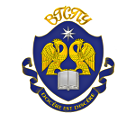 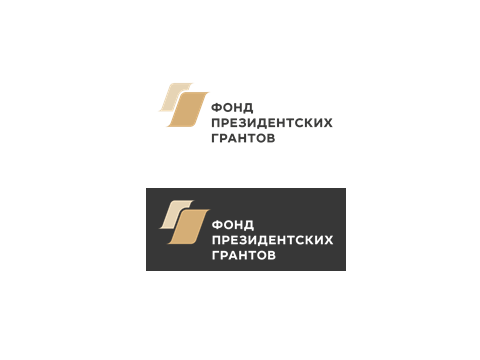 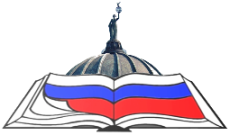 Программа III Международной научной конференции преподавателей русского языка и литературы государств СНГ, БРИКС, АТЭС, ШОС, славянских стран «Сталинградская гвоздика»Страны-участницыСНГ: Россия, Азербайджан, Армения, Белоруссия, Казахстан, Таджикистан БРИКС: Россия, Китай АТЭС: Россия, Китай, Вьетнам ШОС: Россия, Китай, Казахстан, Таджикистанславянские страны: Россия, Белоруссия, Болгария, Словакия, Чехия, Донецкая Народная Республика, Луганская Народная Республика, Приднестровская Молдавская Республикадругие государства: Венгрия, Куба, Нигерия, Франция 17 апреля 2018 годаДень заезда. Встреча на вокзалах, в аэропорту, размещение в гостинице16:00 Приём в Центре гражданского образования (ул. Циолковского, 18, офис 301)18 апреля 2018 года10:00 Шествие и митинг на Мамаевом кургане11:30 Трансфер участников форума «Золотая звезда» Мамаев курган – ВГСПУ12:00 Регистрация участников форума «Золотая звезда», экскурсия по университету Фойе у актового зала.13:30 Встреча с ректором ВГСПУ проф. А.М. Коротковым14:00 Открытие форума. Пленарное заседание.  Праздничный концерт, посвященный 75-летию Победы в Сталинградской битве Главный корпус ВГСПУ, актовый зал.18:00 Дружеский ужин для участников форума (ректорский приём)19 апреля 2018 года9:15 Трансфер участников конференции «Сталинградская гвоздика» Мамаев курган – ВГСПУ10:00 Пленарное заседание конференции «Сталинградская гвоздика» Учебный корпус №1 ВГСПУ, конференц-зал.Председатели – проф. Евгения Валентиновна Брысина, проф. Вячеслав Исаевич ТеркуловСекретарь – доц. Елена Валентиновна КузнецоваБрысина Евгения Валентиновна, доктор филологических наук, профессор, зав. кафедрой русского языка и методики его преподавания, Супрун  Василий Иванович, доктор филологических наук, профессор кафедры русского языка и методики его преподавания Волгоградского государственного социально-педагогического университета, Россия. Духовная культура  казачества: язык и образыГаджиев Асиф Аббас оглы, доктор филологических наук, профессор университета «Азербайджан», Баку, Азербайджан. Русскоязычное образование в контексте азербайджанской модели мультикультурализмаКалинкин Валерий Михайлович, доктор филологических наук, профессор Донецкого национального университета, Донецкая Народная Республика.Сумма поэтонимологии: филолософемы дилетантаКрусь Павел Павлович, кандидат философских наук, доцент кафедры философии Брестского государственного университета им. А.С. Пушкина, БелоруссияМировоззренческие основания победы советского народа в Великой Отечественной войнеМадиева Гульмира Баянжановна, доктор филологических наук, профессор, зав. кафедрой общего языкознания и европейских языков Казахского национального университета им. аль-Фараби, КазахстанОномастические исследования в КазахстанеНикитин Олег Викторович, доктор филологических наук, профессор Московского государственного областного университета, Россия. У истоков языковой политики:  академик А.А. Шахматов о «государственных задачах русского народа» Руденко Елена Николаевна, доктор филологических наук, профессор Белорусского государственного университета, Дроздовская Ксения Сергеевна, студентка Белорусского государственного университета, Минск, Белоруссия. Закономерности номинации топонимов (на материале белорусского и корейского языков).Саркисян Аршак Геворкович,  кандидат филологических наук, профессор, директор Института русской словесности Российско-Армянского (Славянского) университета, Ереван, Армения. О некоторых случаях вариативного использования библейских крылатых слов в русском языке12:00 Секционные заседанияСекция 1. Русистика XXI века: традиции и ответ на новые вызовыПредседатель – проф. Валерий Михайлович Калинкин Секретарь – доц. Елена Владимировна Бакумова Теркулов Вячеслав Исаевич, доктор филологических наук, профессор Донецкого национального университета, Донецкая Народная Республика. Типология формальных эквивалентностных аббревиатурных трактовок сложносокращённого словаКаксин Андрей Данилович, доктор филологических наук, ведущий научный сотрудник Хакасского государственного университета им. Н.Ф. Катанова, Абакан, Россия.Адмиративность и её выражение в русском языкеДекатова Кристина Ивановна, доктор филологических наук, профессор кафедры русского языка и методики его преподавания Волгоградского государственного социально-педагогического университета, Россия.Ярлыки в политической фраземике русского языкаДмитриева Ольга Александровна, доктор филологических наук, профессор кафедры русского языка как иностранного Волгоградского государственного социально-педагогического университета, Россия. Лингвокультурный типаж «ветеран»: проблемы выделения понятийной составляющейБакумова Елена Владимировна, кандидат филологических наук, доцент кафедры межкультурной коммуникации и перевода Волгоградского государственного социально-педагогического университета, Россия.Городская коммуникация: формы и языковое выражение (на материале коммуникативных практик Волгограда)Шаровки Мартин, магистрант Западно-Чешского университета, Пльзень, Чехия.Русский языка как второй родной, как неродной и как иностранный в современном миреНозимов Равшан, студент филиала Московского государственного университета в Душанбе, Таджикистан. Представленность Таджикистана в русском политическом дискурсе: имена собственные в официальных текстахСекция 2. Проблемы изучения языка и стиля художественных произведенийПредседатели – проф. Асиф Аббас оглы Гаджиев, проф. Василий Павлович Москвин Секретарь – доц. Олег Олегович ПутилоМосквин Василий Павлович, доктор филологических наук, профессор кафедры русского языка и методики его преподавания Волгоградского государственного социально-педагогического университета, Россия.О гротескном стиле Демидович Татьяна Викторовна, кандидат филологических наук, преподаватель русского языка Волгоградского государственного медицинского университета, Россия Образ военного врача в художественной литературеФоменко Вера Григорьевна, доктор филологических наук, профессор Луганского национального университета им. Тараса Шевченко, Луганская Народная РеспубликаТекст города в прозе Н.В. ГоголяРусенко Татьяна Ивановна, главный специалист отдела внутренней политики администрации города Шахтёрска, аспирант кафедры общего языкознания и истории языка им. Е. С. Отина Донецкого национального университета, Донецкая Народная Республика.О роли запаховых номинаций в творчестве И. С. ТургеневаКулиева Рагиля Гусейн гызы, доктор филологических наук, профессор кафедры теории литературы и мировой литературы, зав. НИЛ «Тюрко-славянские связи» Бакинского славянского университета, Азербайджан. Поэтика  А.П. Чехова в оценке Ю.И. АйхенальдаЯрошенко Наталья Александровна, кандидат филологических наук, доцент,  зав. кафедрой общего языкознания и истории языка им. Е. С. Отина Донецкого национального университета, Донецкая Народная Республика.Типы и средства номинации лица в художественном тексте (на материале рассказа А. П. Чехова «Попрыгунья»)Першина Клавдия Васильевна, кандидат филологических наук, доцент кафедры общего языкознания и истории языка им. Е.С.  Отина Донецкого национального университета, Донецкая Народная Республика.Образ снега в концептуальном поле «Великая Отечественная война»Катермина Вероника Викторовна, доктор филологических наук, профессор кафедры английской филологии Кубанского государственного университета, Вульфович Борис Григорьевич, магистрант Кубанского государственного университета, Краснодар, Россия.Концепт «Мастер» в романе М.А. Булгакова «Мастер и Маргарита»Буевская Марина Владимировна, кандидат филологических наук, доцент, зам. зав. кафедрой русского языка Донецкого национального медицинского университета им. М. Горького, Донецкая Народная Республика. Микросистема поэтонимосферы романа Янна Мартела «Жизнь Пи»Путило Олег Олегович, кандидат филологических наук, доцент кафедры литературы и методики её преподавания Волгоградского государственного социально-педагогического университета, Россия.Микротопосы в структуре пространства замка в литературе фэнтезиСекция 3. Актуальные вопросы лингводидактикиПредседатель – проф. Аршак Геворкович Саркисян Секретарь – доц. Анна Вадимовна Правдикова Терещенко Татьяна Михайловна, кандидат филологических наук, доцент кафедры русского языка как иностранного Волгоградского государственного социально-педагогического университета, Правдикова Анна Вадимовна, кандидат филологических наук, доцент кафедры русского языка как иностранного Волгоградского государственного социально-педагогического университета, Россия Специфика реализации совместных образовательных программ по подготовке специалистов в области русского языка как иностранногоМышенко Инна, магистрант Западно-Чешского университета, Пльзень, Чехия.Изучение кинофильмов в чешской аудиторииОсипчук Анастасия Евгеньевна, преподаватель филиала Военно-воздушной академии им. проф. Н.Е. Жуковского и Ю.А. Гагарина, Сызрань, Россия.Обучение иностранных военнослужащих русской лексике (изучение синтагматических связей слова)Соколова Анастасия Александровна, кандидат филологических наук, доцент Фатеева Наталья Александровна, старший преподаватель кафедры иностранных и русского языков Тюменского высшего военно-инженерного командного училища им. маршала инженерных войск А.И. Прошлякова, Россия.Тексты о Сталинградской битве на занятиях по русскому языку как иностранному в военном вузеВёрёшова Маргита, преподаватель русского языка Коммерческого училища, город Мартин, Словакия.Изучение русского языка в современной СловакииСиненко Екатерина  Станиславовна, старший преподаватель Донецкой академии внутренних дел,  Донецкая Народная Республика. Имя собственное на занятиях по русскому языку и культуре речиВегвари Валентина Васильевна, кандидат филологических наук, профессор, руководитель Русского центра Печского университета, Венгрия.Деятельность Русского центра Печского университетаСеспедес Борель Хильберто, преподаватель русского языка подготовительного факультета Центрального университета им. Марты Авреу, город Санта-Клара, Куба.Русский язык на КубеСекция 4. Исторические и региональные аспекты русистикиПредседатель – проф. Ольга Аркадьевна Леонтович Секретарь – доц. Нина Петровна Курмакаева Пантелеев Игорь Валентинович, кандидат филологических наук, доцент кафедры теологии Тульского государственного университета, Россия. Евангелие и русская языковая картина мираПетрова Луиза Александровна, доктор филологических наук, профессор Крымского инженерно-педагогического университета, Симферополь, Россия.В.И. Даль в научном пространстве КрымаЛеонтович Ольга Аркадьевна, доктор филологических наук, профессор, зав. кафедрой  межкультурной коммуникации и перевода Волгоградского государственного социально-педагогического университета, Россия.Лингвосемиотические характеристики волгоградского городского ландшафтаАсташова Алёна Андреевна, преподаватель кафедры иностранных и русского языков Тюменского высшего военно-инженерного командного училища им. маршала инженерных войск А.И. Прошлякова, Россия.Официальная и неофициальная топонимика города Тюмени как необходимая область знаний инофоновКурмакаева Нина Петровна, кандидат филологических наук, доцент кафедры русского языка Донецкого национального университета, Донецкая Народная Республика.Региональная языковая личность: взгляд из ДонбассаКузнецова Елена Валентиновна, кандидат филологических наук, доцент кафедры русского языка и методики его преподавания Волгоградского государственного социально-педагогического университета, Россия.Названия ветра в донских казачьих говорах (мотивационный аспект)Верховых Людмила Николаевна, кандидат филологических наук, доцент кафедры филологических дисциплин и методики их преподаванияБорисоглебского филиала Воронежского государственного университета, Россия.Ревизские сказки как источник изучения регионального антропонимикона XVIII–XIХ вековВасильева Оксана Анатольевна,  преподаватель кафедры русского языка филиала Военно-воздушной академии им. проф. Н.Е. Жуковского и Ю.А. Гагарина, Сызрань, Россия.Зоонимы ономастического поля «свинья» с точки зрения семантикиПригода Софья Владимировна, аспирант кафедры русской филологии Волгоградского государственного университета, Россия.Приёмы использования диалектизмов в художественном тексте (на материале словоупотреблений в произведениях Б. П. Екимова)Лабрюни Пьер, аспирант Высшей школы социальных наук (EHESS), Париж, Франция.Изучение проблем казачества во Франции Секция 5. Русский язык на иноязычном фоне: сопоставительные исследованияПредседатели – проф. Марина Фёдоровна Шацкая, доц. Наталья Викторовна Кривошапова Секретарь – доц. Наталья Викторовна Кривошапова Фу Хэчжэнь, аспирант Волгоградского государственного социально-педагогического университета, Россия, преподаватель Тяньцзиньского университета иностранных языков, Китай.Российский и китайский лидеры в современных СМИ России и КитаяФатеева Юлия Геннадьевна, кандидат филологических наук, старший преподаватель кафедры русского языка и социально-культурной адаптации Волгоградского государственного медицинского университета, Россия. Отражение русской и арабской картины мира в пословицах и поговорках Шацкая Марина Фёдоровна, доктор филологических наук, профессор кафедры русского языка и методики его преподавания Волгоградского государственного социально-педагогического университета, Россия.Функции криптотипа ‘личность/неличность’ существительного в языковой игре (на материале русской и украинской художественной прозы)Кривошапова Наталья Викторовна, кандидат филологических наук, доцент кафедры русского языка и межкультурной коммуникации, заместитель декана по научной работе филологического факультета Приднестровского государственного университета им. Т.Г. Шевченко, Приднестровская Молдавская Республика.Трилингвальная технология усвоения фонетической и грамматической систем русского языка в ПриднестровьеСкнарина Елена Юрьевна,  кандидат филологических наук, доцент кафедры социальных коммуникаций Луганского национального университета им. Тараса Шевченко, Луганская Народная РеспубликаЯзыковая ситуация в билингвистическом регионе: луганский опытЗахарова Мария Алексеевна, кандидат филологических наук, преподаватель кафедры русского языка, иностранных языков и литературы Волгоградского государственного института искусств и культуры, Россия.Лингвострановедческий комментарий при объяснении семантической динамики заимствований (на примере англицизмов, обозначающих типы жилища, в русском языке)Димитрова Нина, кандидат филологических наук, старший преподаватель кафедры гуманитарных наук и иностранных языков Высшего транспортного училища им. Т. Каблешкова, София, Болгария.Особенности русской и болгарской терминологии транспортно-экспедиционной деятельности Уилли У. Уилли, Ph.D., профессор кафедры лингвистики и языков Нигерии, Удэ Фрайдей-Эменка, Ph.D., профессор кафедры лингвистики и языков Нигерии Университета Уйо, Нигерия. Анализ видо-временной системы глагола при изучении английского языка как второго иностранногоСекция 6. Проблемы изучения и преподавания литературыПредседатель – проф. Лариса Николаевна Савина Секретарь – магистрант Голубова Дениса Савина Лариса Николаевна, доктор филологических наук, профессор, зав. кафедрой  литературы и методики её преподавания Волгоградского государственного социально-педагогического университета, Россия.Восприятие и анализ лирики в процессе проведения интегрированного обзорного урока  в выпускном классеПеревалова Светлана Валентиновна, доктор филологических наук, профессор кафедры  литературы и методики её преподавания Волгоградского государственного социально-педагогического университета, Россия.«Сраженья становятся историей»: русская литература о подвиге Сталинграда и сталинградцевДядькина Анастасия Викторовна, магистрант кафедры  литературы и методики её преподавания Волгоградского государственного социально-педагогического университета, Россия.«Вы и теперь в окопах Сталинграда…»: подвиг Сталинграда в творческом наследии В.П. НекрасоваИманова Севиндж Ингилаб гызы, кандидат филологических наук, научный сотрудник НИЛ «Тюрко-славянские связи» Бакинского славянского университета, Азербайджан. О совершенствовании преподавания русской литературы в азербайджанской аудиторииДо Хай Фонг, кандидат филологических наук, доцент, декан филологического факультета Ханойского педагогического университета, Вьетнам.Преподавание русской литературы во вьетнамских педагогических вузах в начале XXI векаЗенова Ирина Евгеньевна, учитель русского языка и литературы Горбатовской средней школы Серафимовичского района Волгоградской области, Россия.Приёмы  работы с дневником для чтения как средство формирования читательской компетентности учащихся 5-9 классовГолубова Дениса магистрант Западно-Чешского университета, Пльзень, Чехия.Русская литература в чешской аудитории: подготовка к экзамену на аттестат зрелостиСадокова Анастасия Рюриковна, доктор филологических наук, профессор Института стран Азии и Африки Московского государственного университета им. М.В. Ломоносова, Россия.Первые шаги русской литературы в Японии14:00 Обед15.15 Трансфер для участников форума. ВГСПУ – интерактивный музей «Россия – моя история».16.00 - 18.00 Посещение интерактивного музея «Россия – моя история»: экскурсия, пресс-конференция с участием организаторов и руководителей дискуссионных площадок по итогам работы форума.Интерактивный музей «Россия – моя история».18.15 Трансфер для участников форумаИнтерактивный музей «Россия – моя история»  – ВГСПУ 19.00 Прием делегаций-участников форума. Главный корпус ВГСПУ, столовая.18:30 Концерт оркестра народных инструментов (дирижёр Галина Иванкова) «Назад в СССР»20 апреля 2018 года9:00 Экскурсия в музей-заповедник «Старая Сарепта»21 апреля 2018 годаДень отъезда. Проводы на вокзалах, в аэропорту.